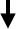 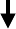 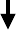 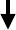 Evet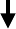 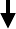 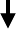 Evet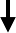 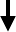 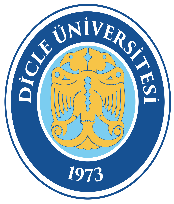 DİCLE ÜNİVERSİTESİHazine Yardımı Tahakkuk, Tahsilat Ve Talep İşlemleriİş Akış ŞemasıDoküman Kodu: SDB-İA-61DİCLE ÜNİVERSİTESİHazine Yardımı Tahakkuk, Tahsilat Ve Talep İşlemleriİş Akış ŞemasıYürürlük Tarihi: 05.10.2022DİCLE ÜNİVERSİTESİHazine Yardımı Tahakkuk, Tahsilat Ve Talep İşlemleriİş Akış ŞemasıRevizyon Tarihi/No: 00